lMADONAS NOVADA PAŠVALDĪBA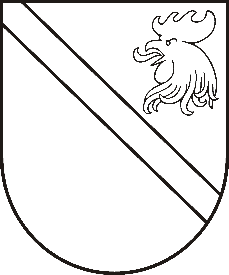 Reģ. Nr. 90000054572Saieta laukums 1, Madona, Madonas novads, LV-4801 t. 64860090, e-pasts: pasts@madona.lv ___________________________________________________________________________MADONAS NOVADA PAŠVALDĪBAS DOMESLĒMUMSMadonā2020.gada 22.septembrī							           Nr.373									     (protokols Nr.19, 26.p.)Par mācību jomu un mācību priekšmetu metodisko apvienību darbības nolikuma apstiprināšanuAr 2020.gada 1.septembri ir uzsākta kompetenču pieejā balstīta mācību satura īstenošana. Lai nodrošinātu jaunā mācību satura ieviešanu, izglītības iestāžu pedagogiem nozīmīgs atbalsts metodiskajā darbā ir informatīvu un izglītojošu semināru, metodiskā darba pieredzes apmaiņas pasākumu organizēšana, ko īsteno mācību jomu un mācību priekšmetu metodiskās apvienības. Ņemot vērā, ka ir izdarīti grozījumi arī normatīvajos aktos un notikušas izmaiņas metodiskās darbības organizēšanā Madonas, Cesvaines, Ērgļu, Lubānas un Varakļānu novadā, ir nepieciešams apstiprināt izstrādāto mācību jomu un mācību priekšmetu metodisko apvienību darbības nolikumu.Noklausījusies  sniegto informāciju, ņemot vērā 17.09.2020. Izglītības un jaunatnes lietu komitejas un 22.09.2020. Finanšu un attīstības komitejas atzinumu, atklāti balsojot: PAR – 13 (Artūrs Čačka, Andris Dombrovskis, Zigfrīds Gora, Antra Gotlaufa, Artūrs Grandāns, Valda Kļaviņa, Agris Lungevičs, Ivars Miķelsons, Andris Sakne, Rihards Saulītis, Inese Strode, Aleksandrs Šrubs, Gatis Teilis), PRET – NAV, ATTURAS –NAV, Madonas novada pašvaldības dome NOLEMJ:1.Apstiprināt mācību jomu un mācību priekšmetu metodisko apvienību darbības nolikumu.2.Atzīt par spēku zaudējušu 29.10.2015.domes lēmumu Nr.618 ”Par mācību priekšmetu metodisko apvienību darbības nolikuma apstiprināšanu” (protokols Nr.23; 11.p).Domes priekšsēdētājs					         	         A.LungevičsSeržāne 26136230